國立羅東高工活動彙報表處室： 輔導室1.活動名稱：104年度優質化生涯活動2.活動日期：104.12.93.活動地點：各科4.活動主題：校友返校座談5.活動講師：各科校友6.活動目的：透過校友分享，使學生能適切規劃生涯。7.活動參加對象：本校學生8.活動記錄：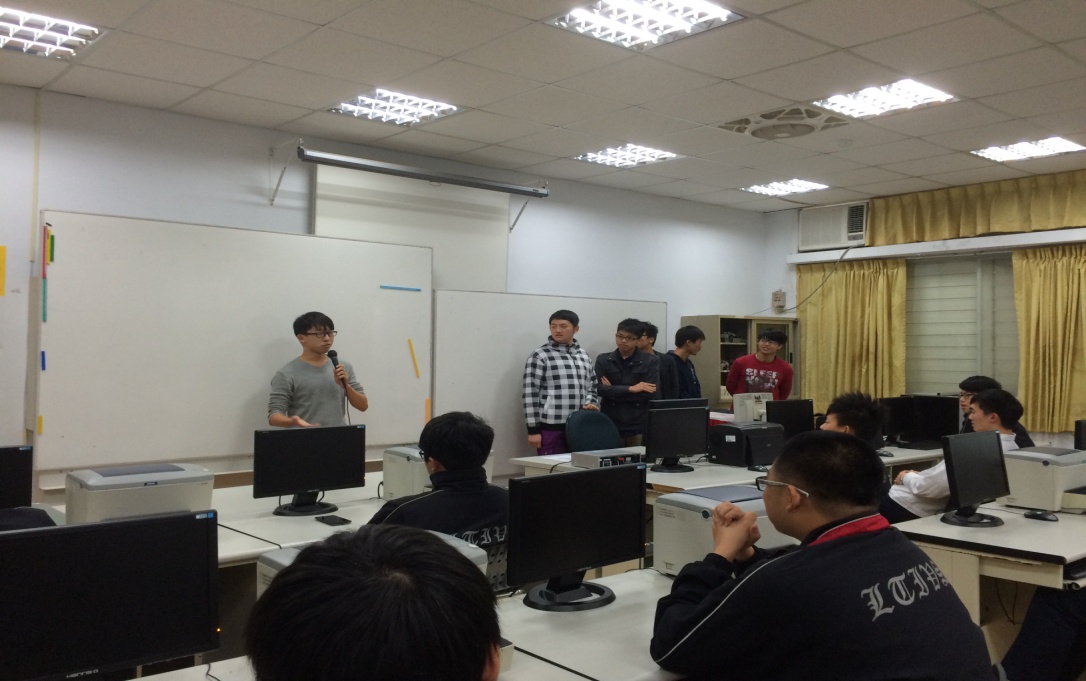 校友精彩分享個人經歷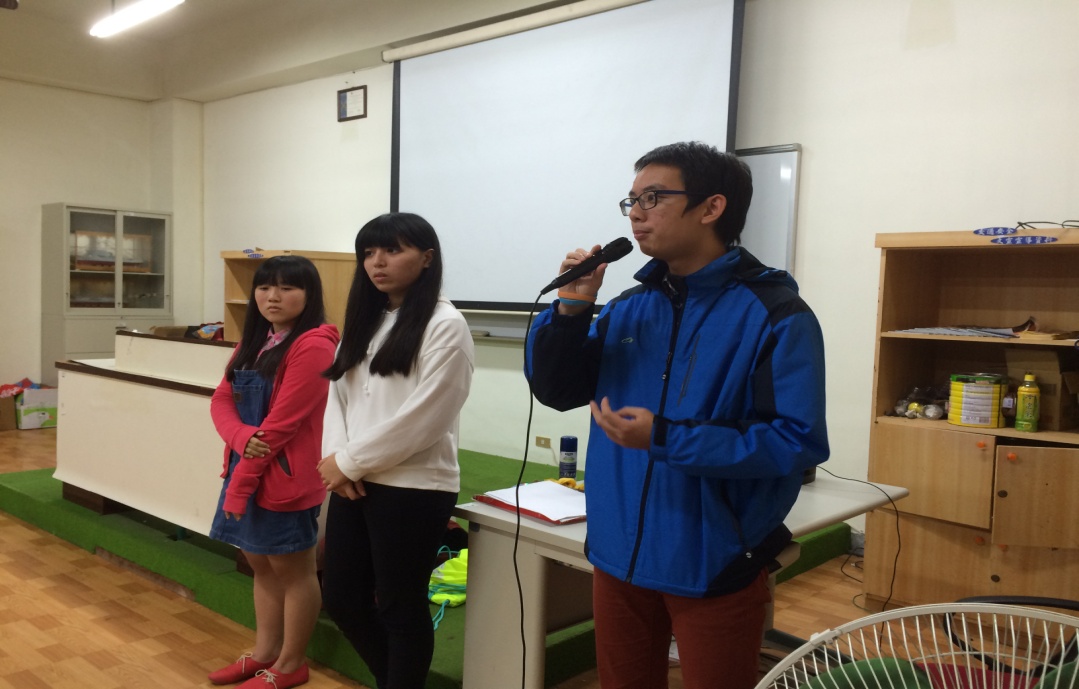 校友精彩分享個人經歷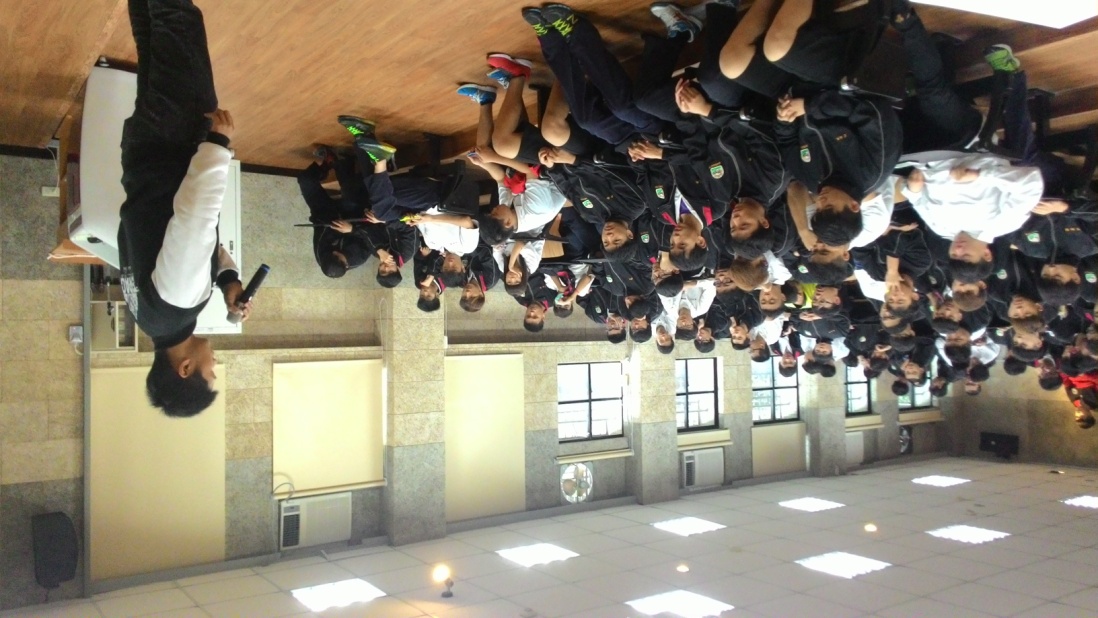 校友精彩分享個人經歷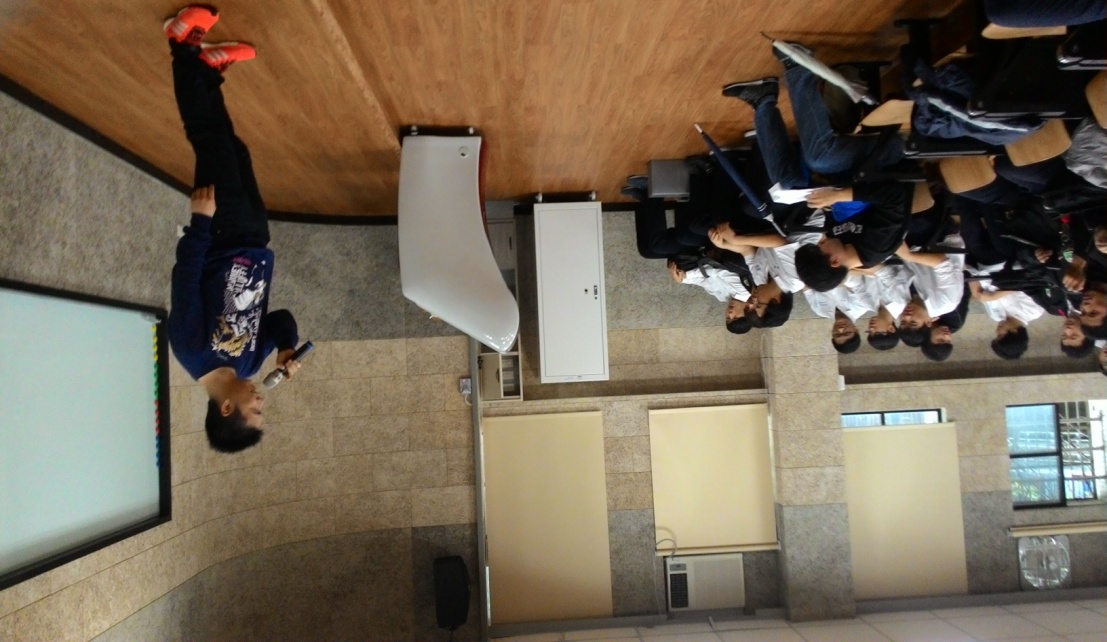 校友精彩分享個人經歷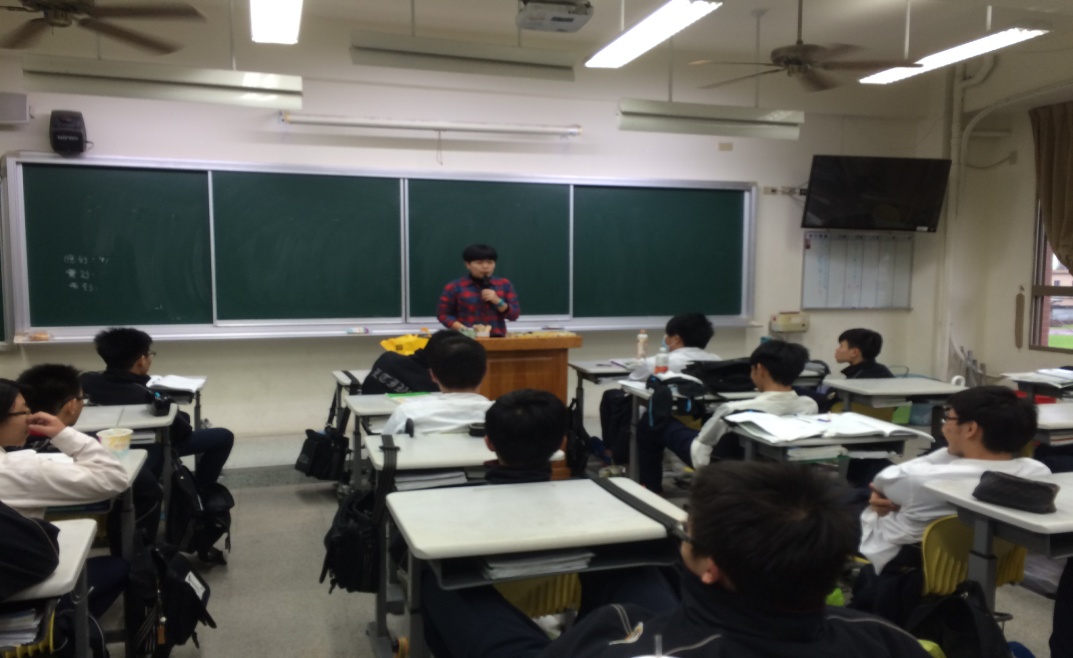 校友精彩分享個人經歷